WIC NSA Cost Collection Instrument: Combination State and Local Agency Exhibit 1: Agency Login 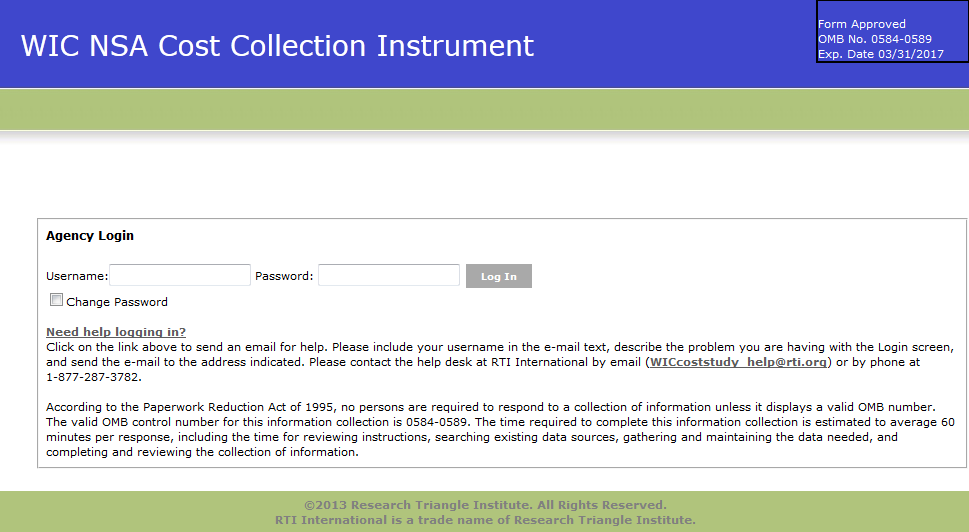 Exhibit 2: Home Screen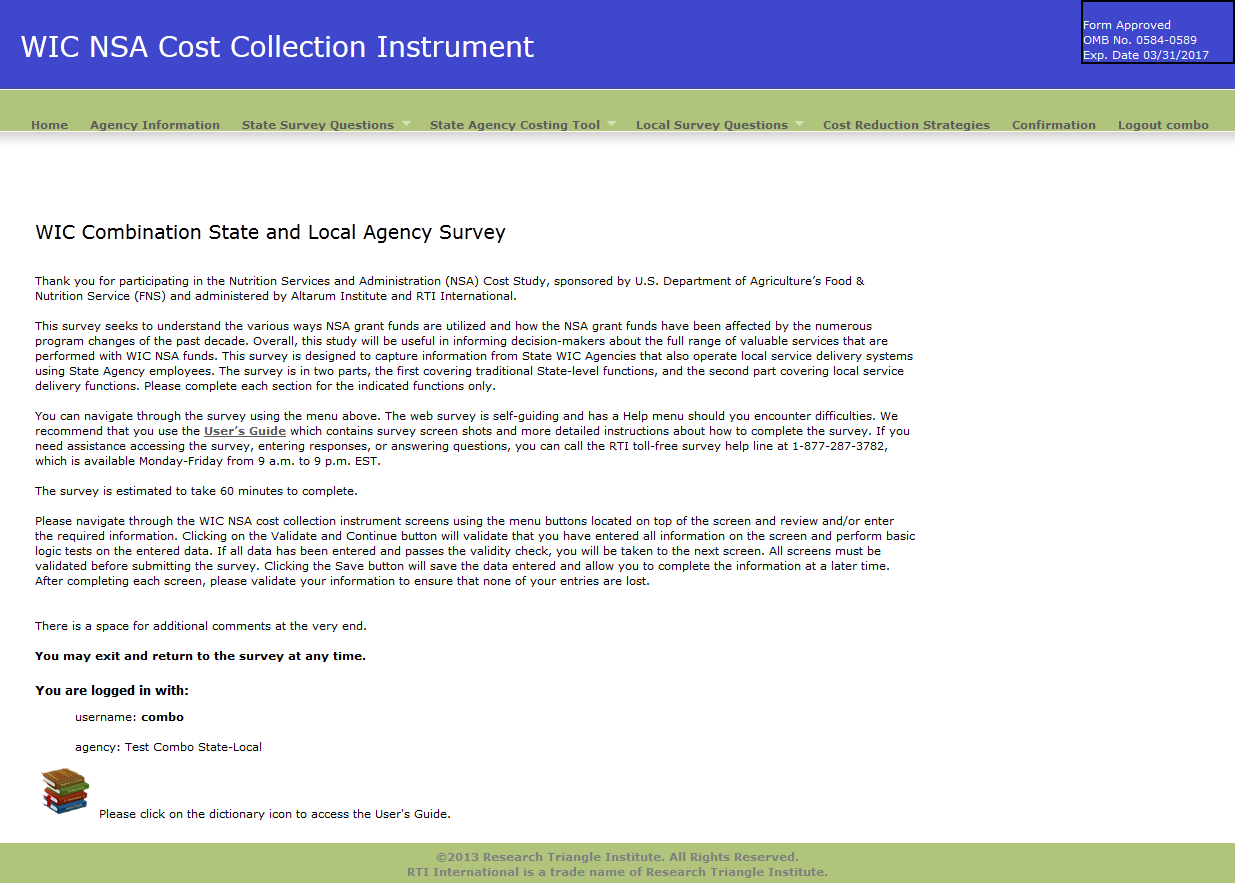 Exhibit 3: Agency Information Screen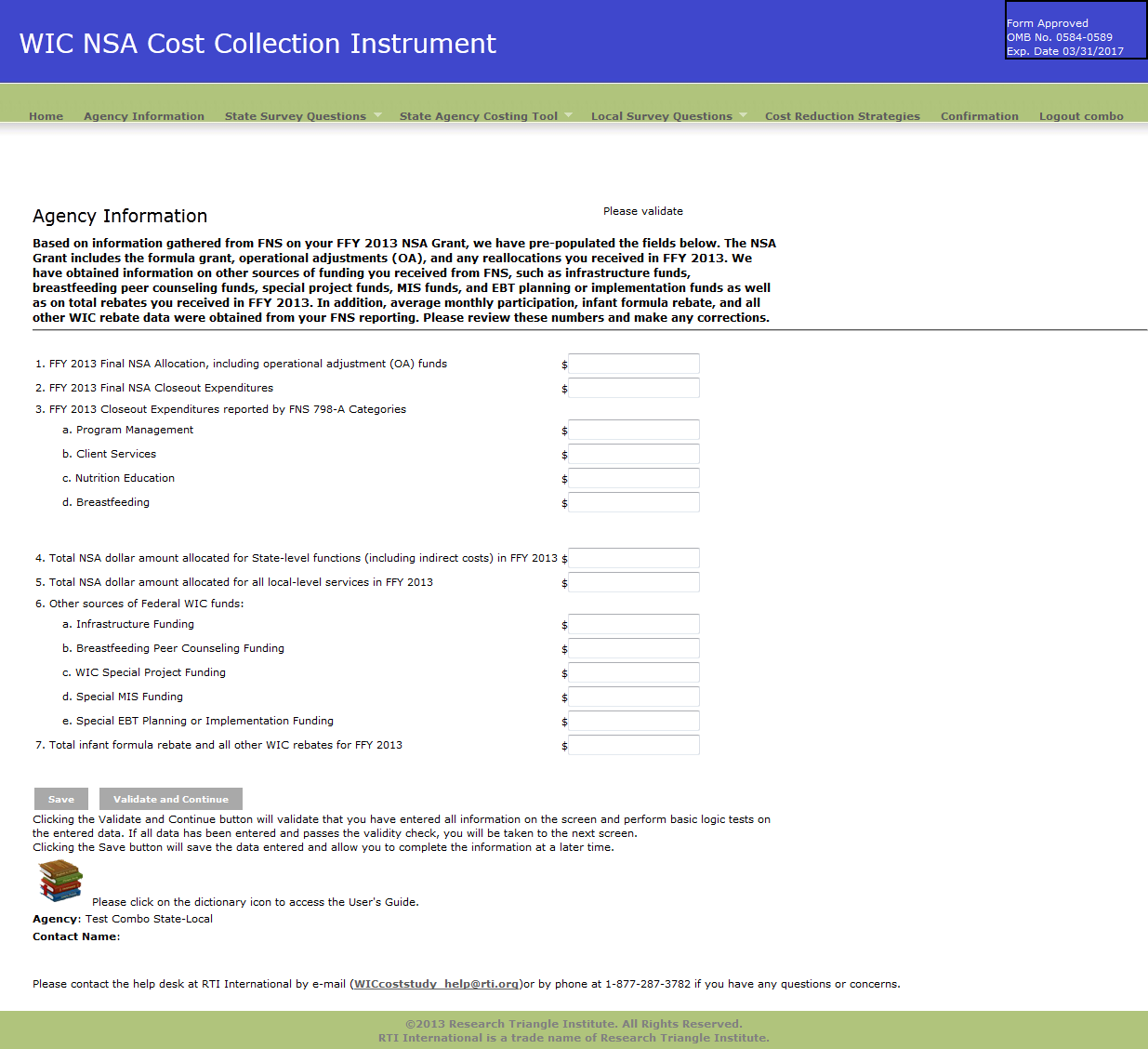 Exhibit 4: State Demographic Questions screen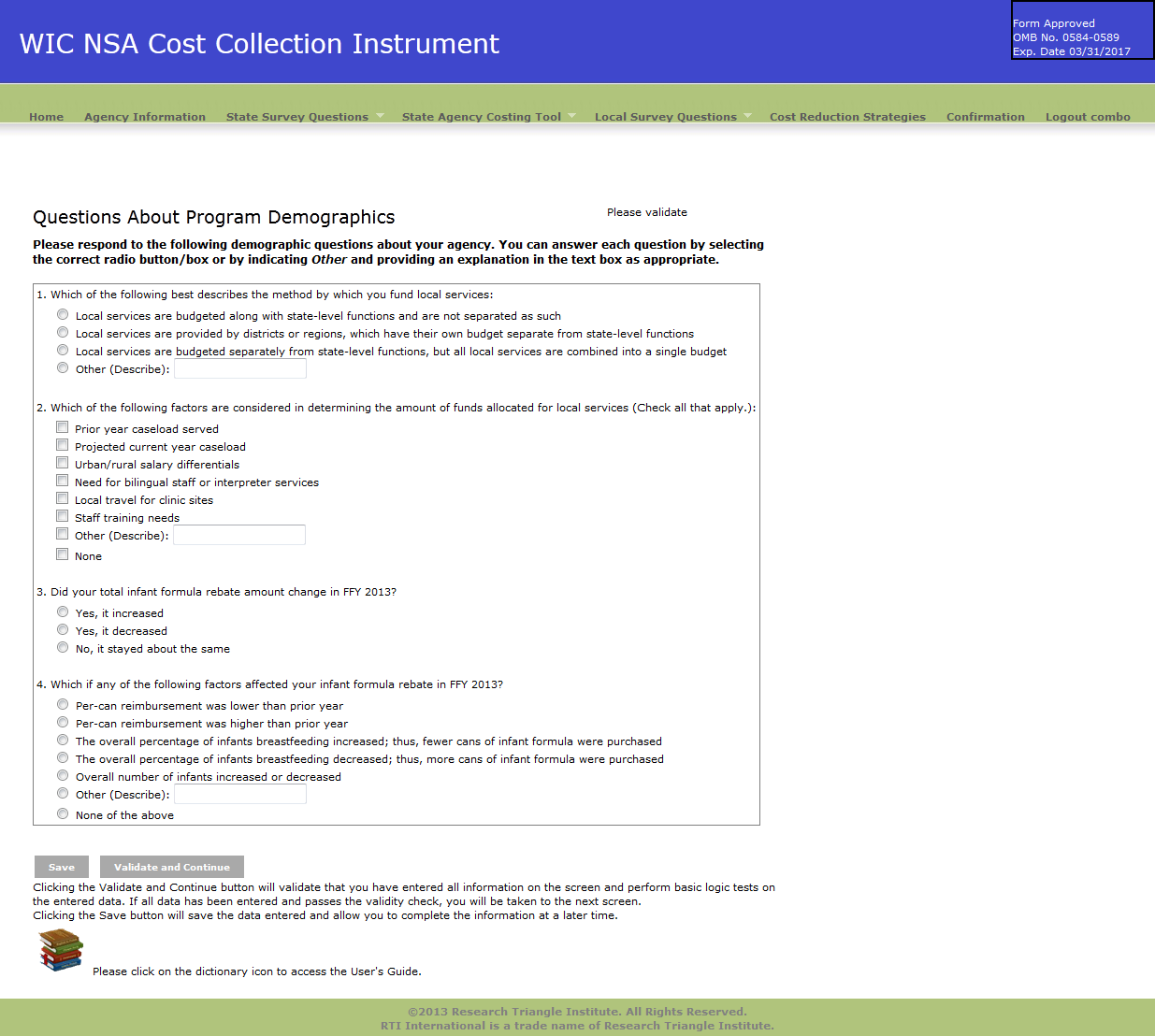 Exhibit 5: State Change in Costs Questions Screen 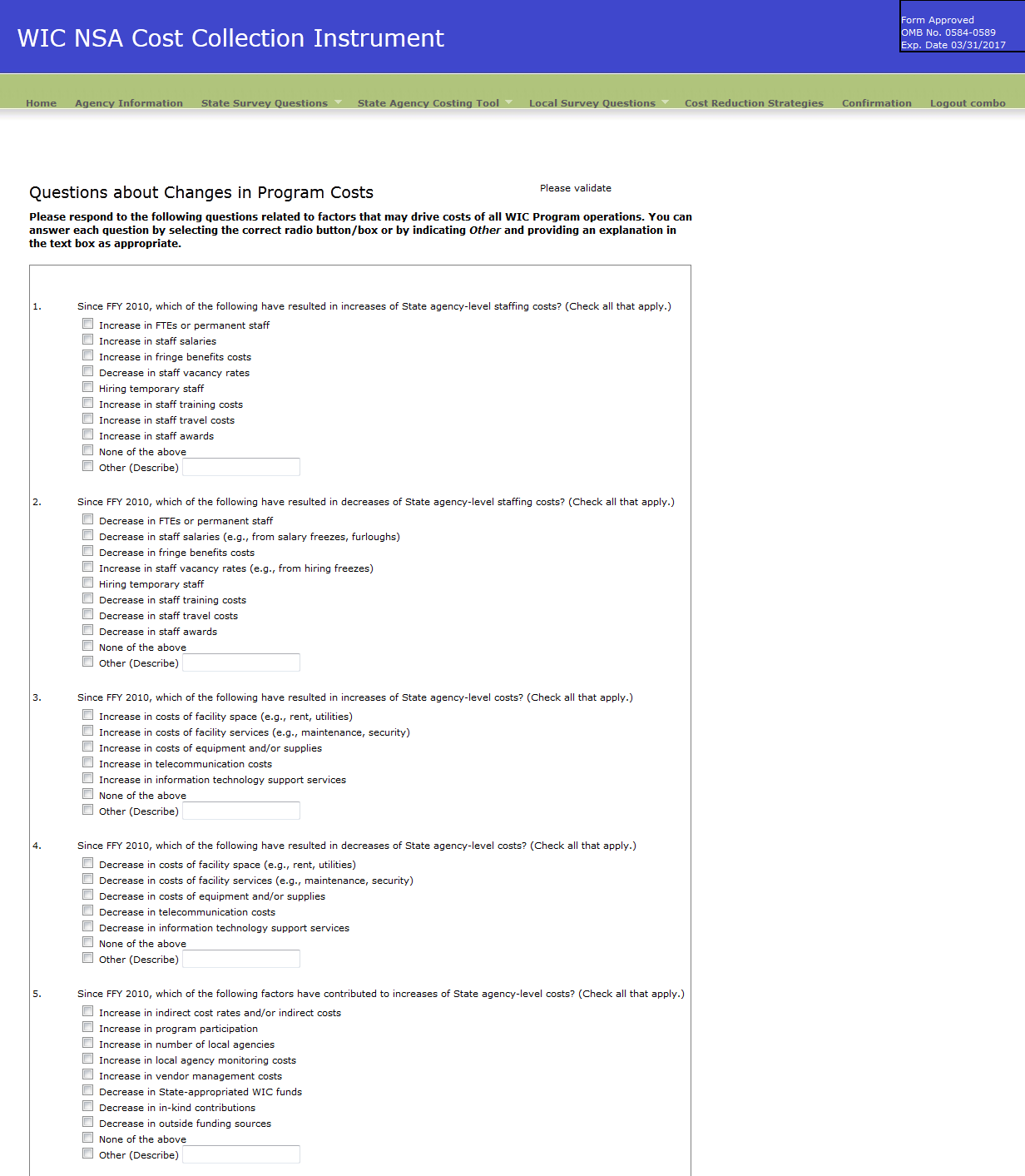 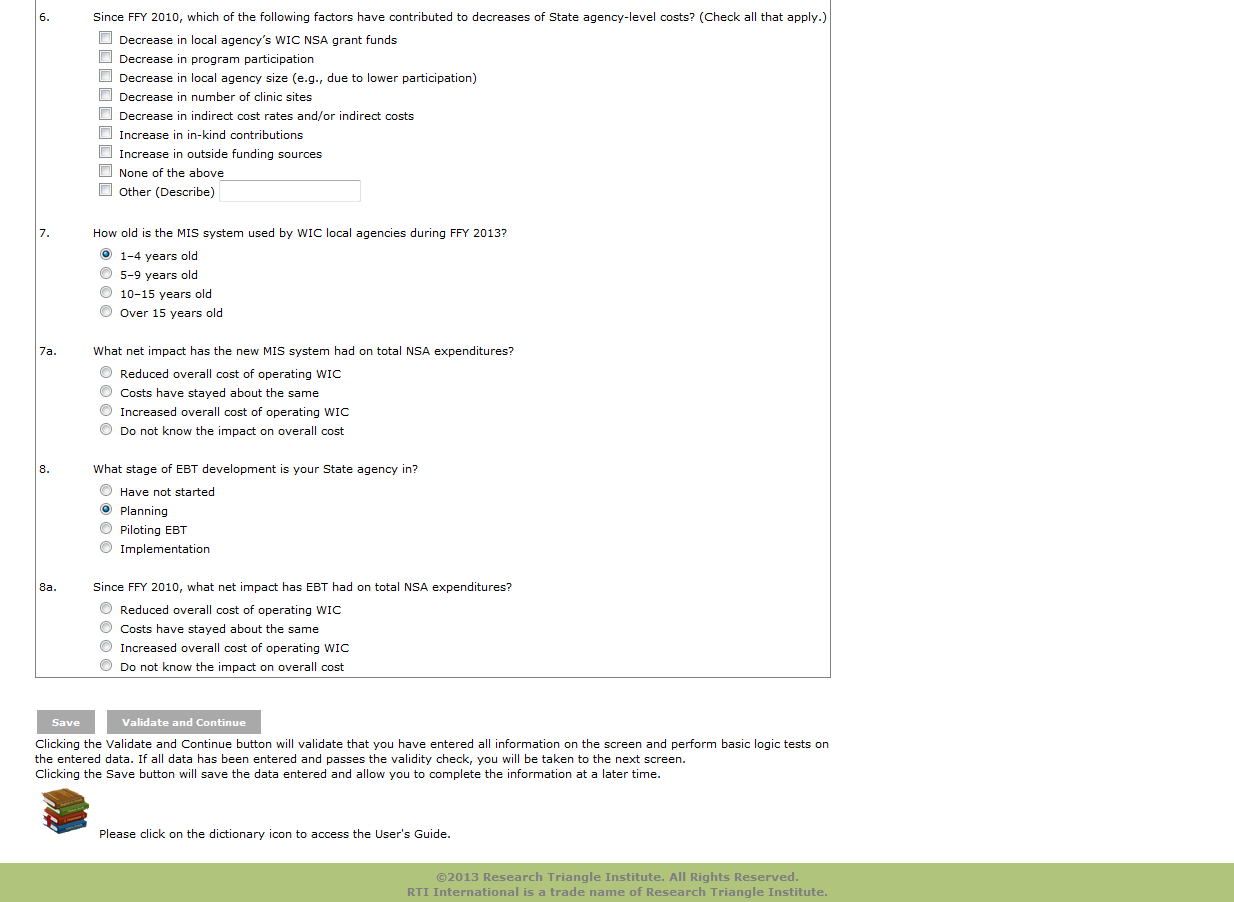 Exhibit 6: Labor/Personnel Expenditure 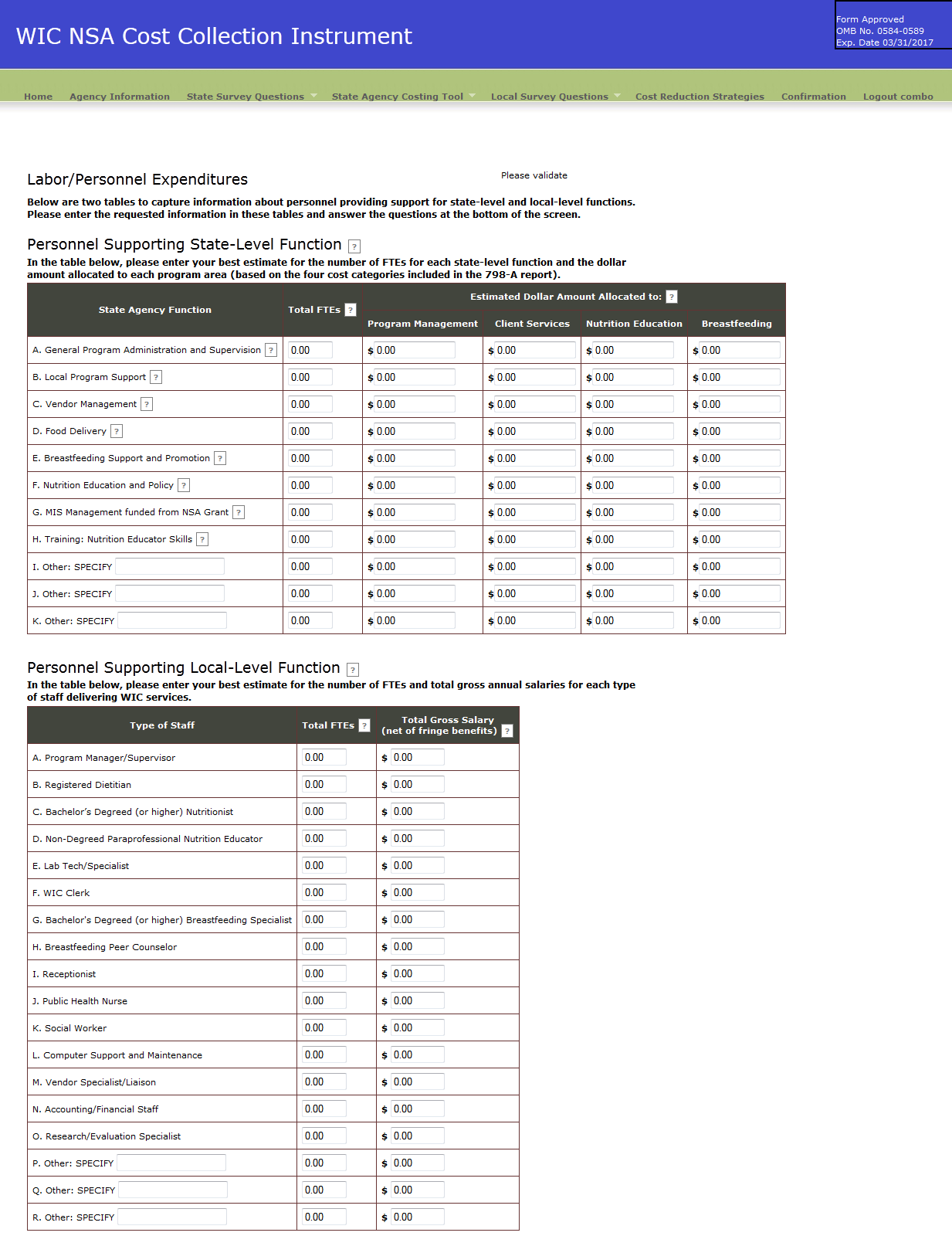 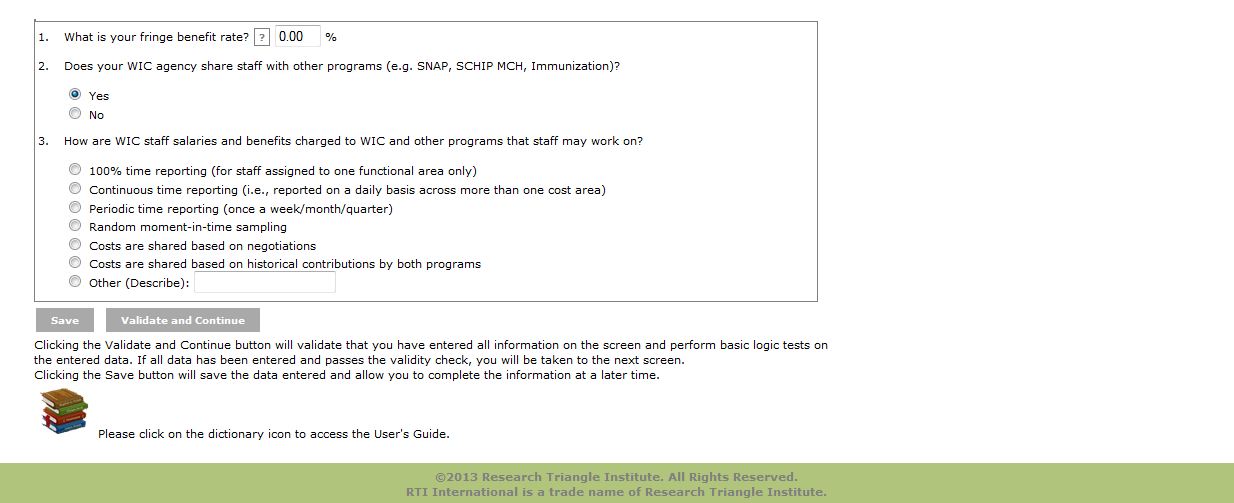 Exhibit 7: Contracted Services Screen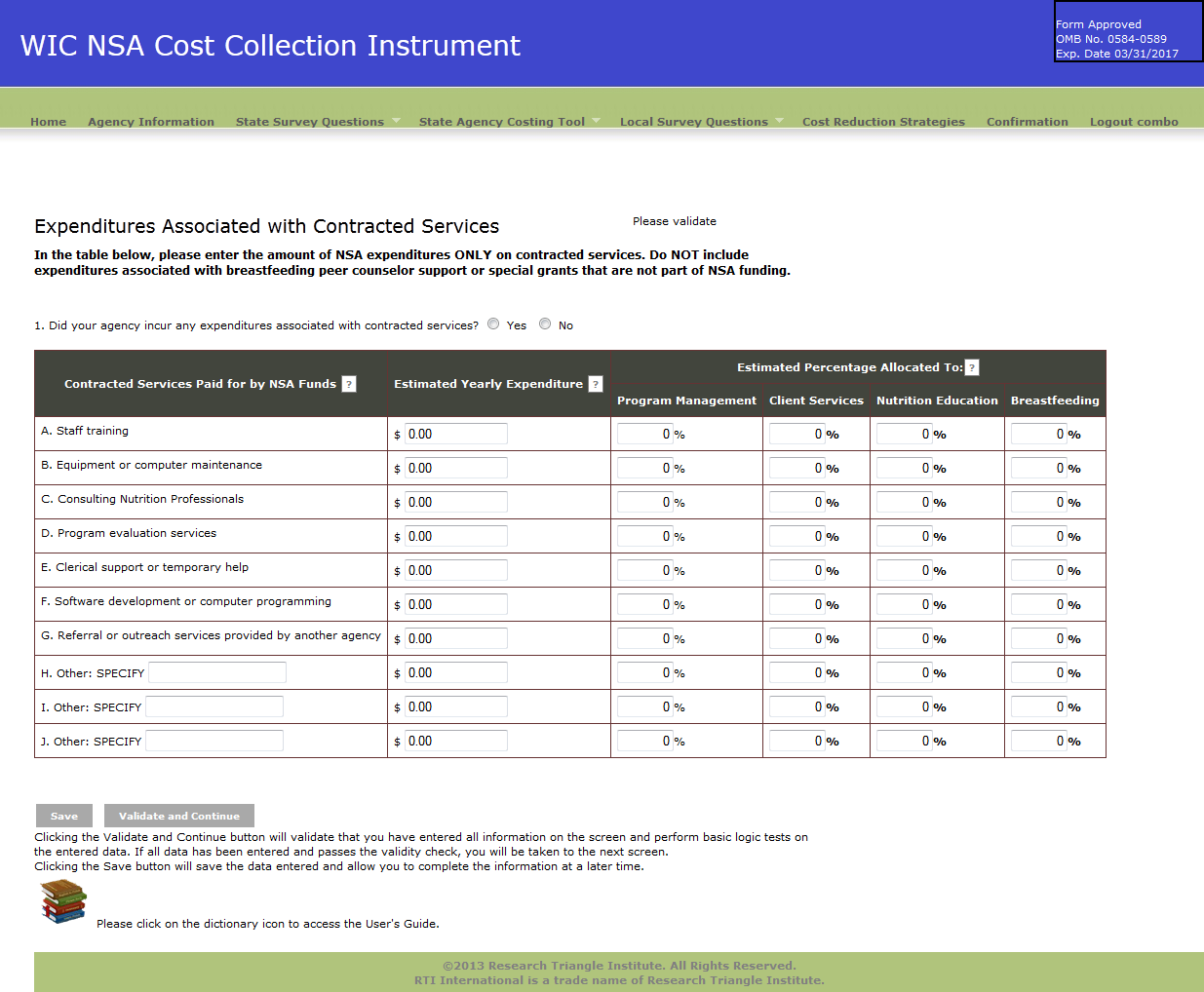 Exhibit 8: Materials, Services, and Travel Screen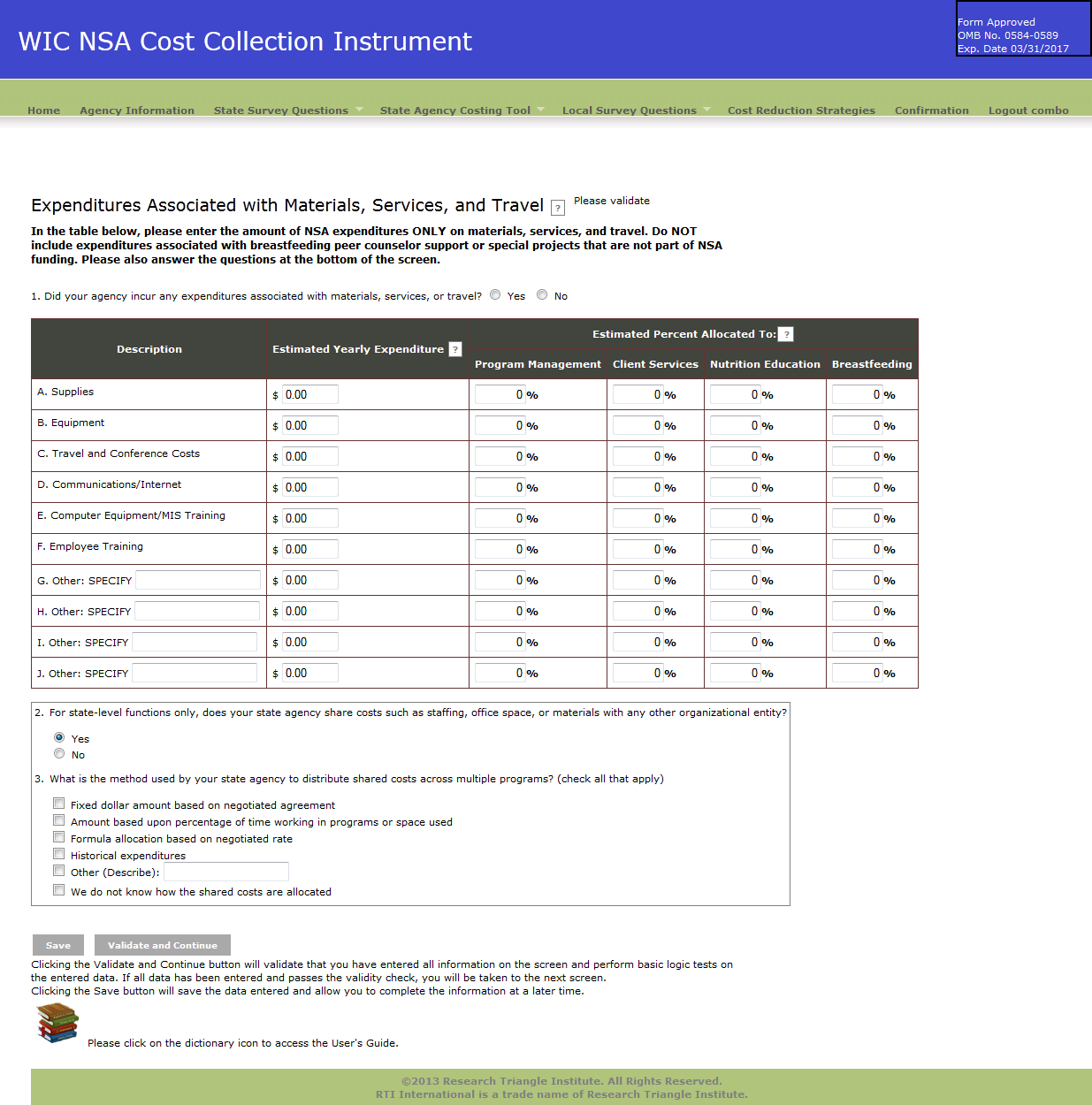 Exhibit 9: Indirect Costs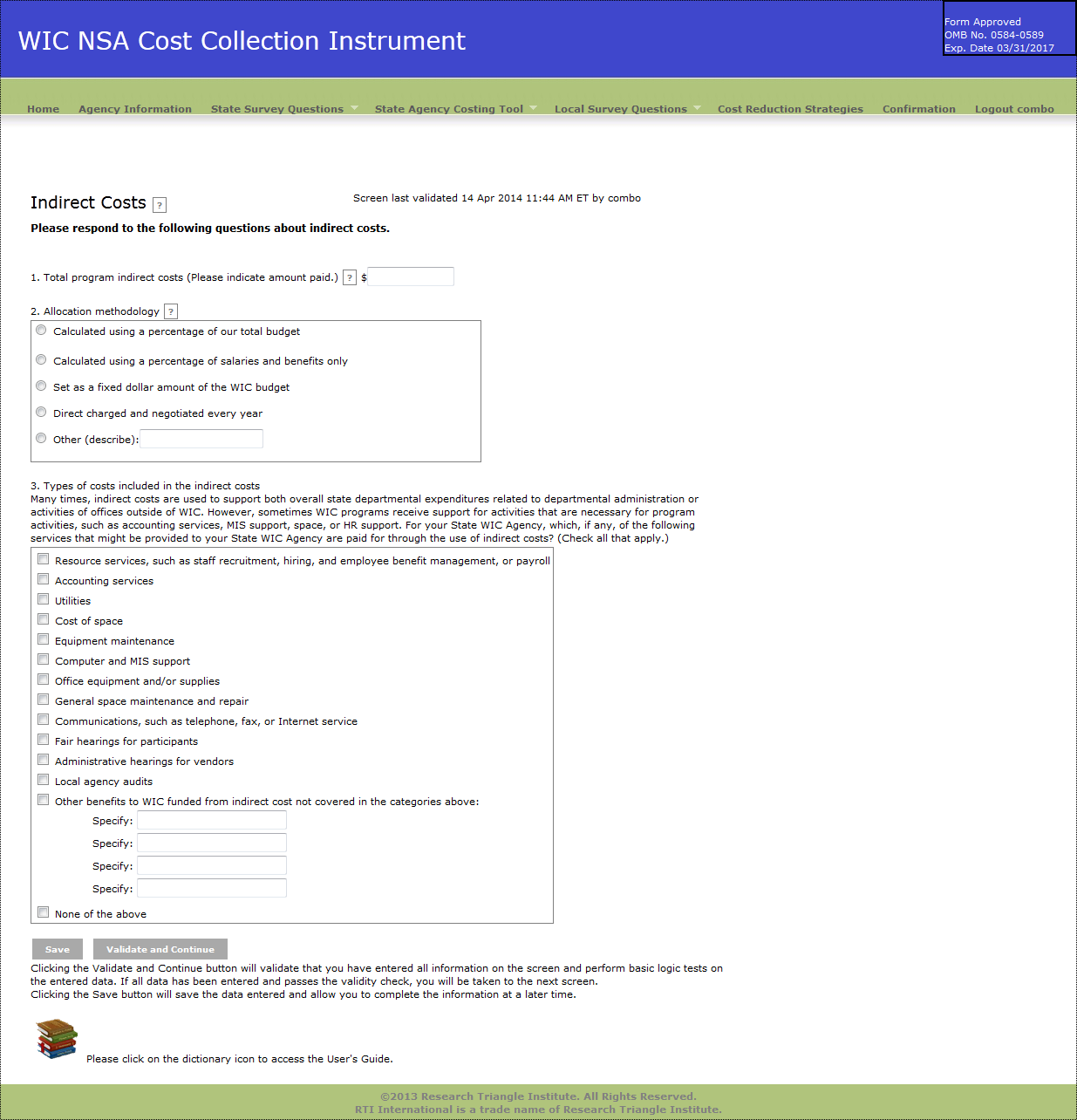 Exhibit 10: Other Sources of Funds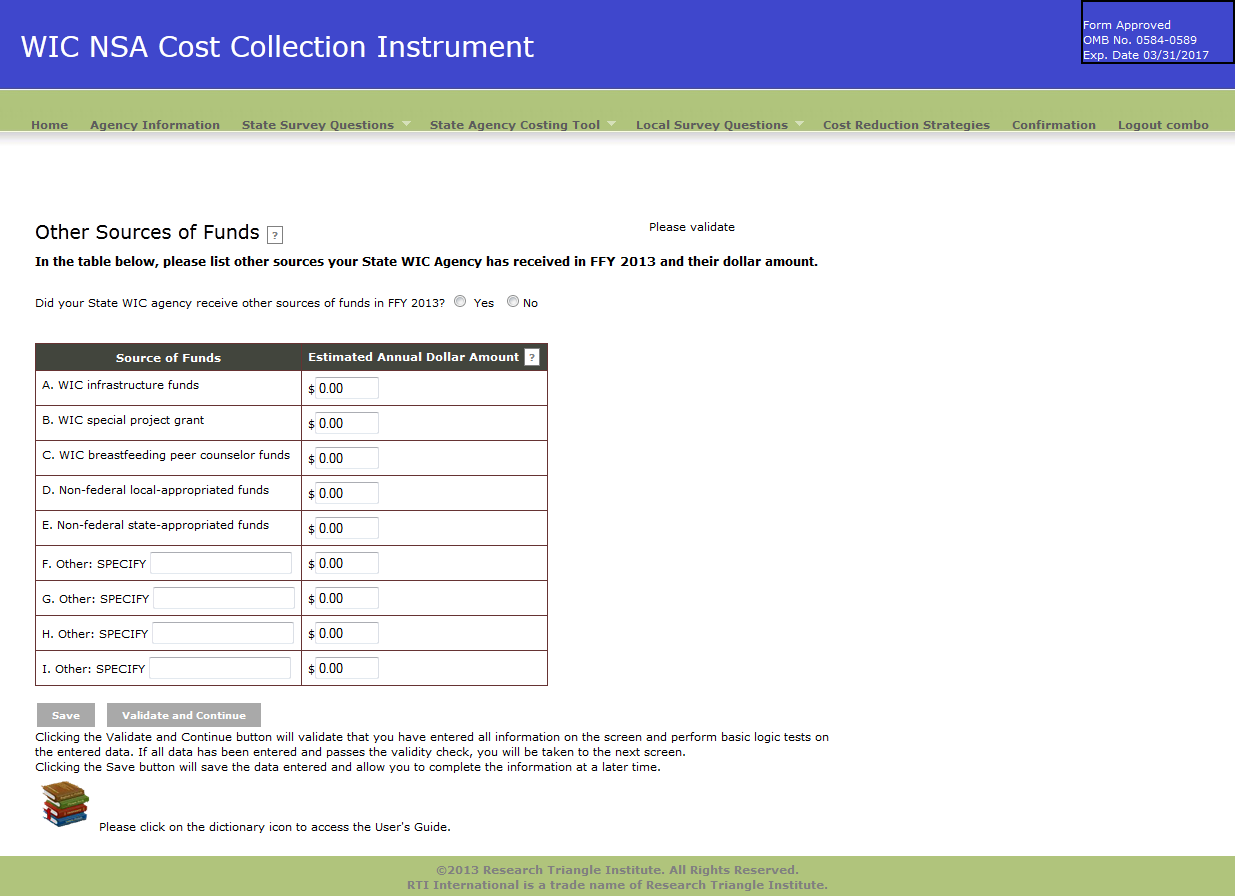 Exhibit 11: In-kind contributions 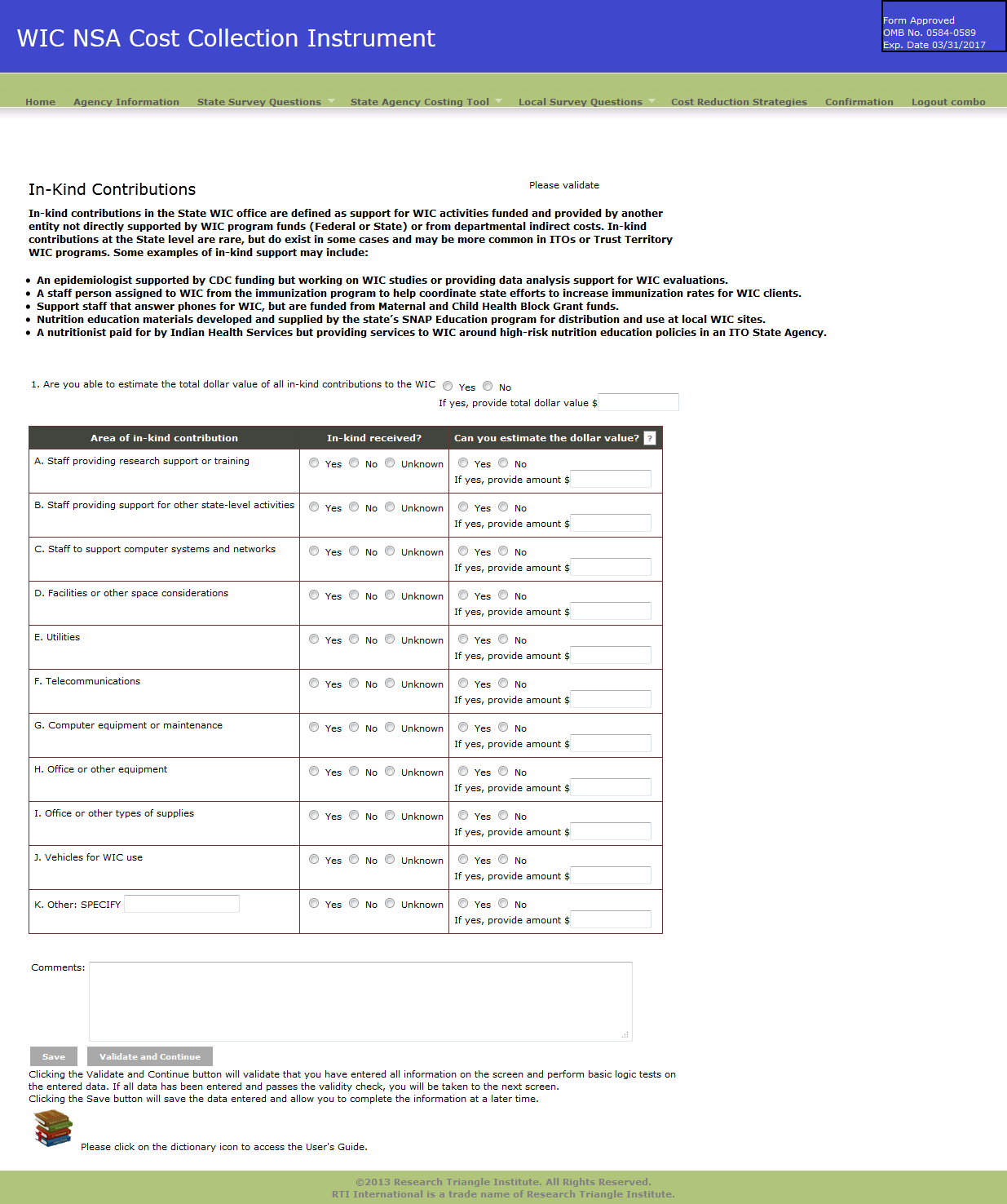 Exhibit 12: Local Demographic Questions Screen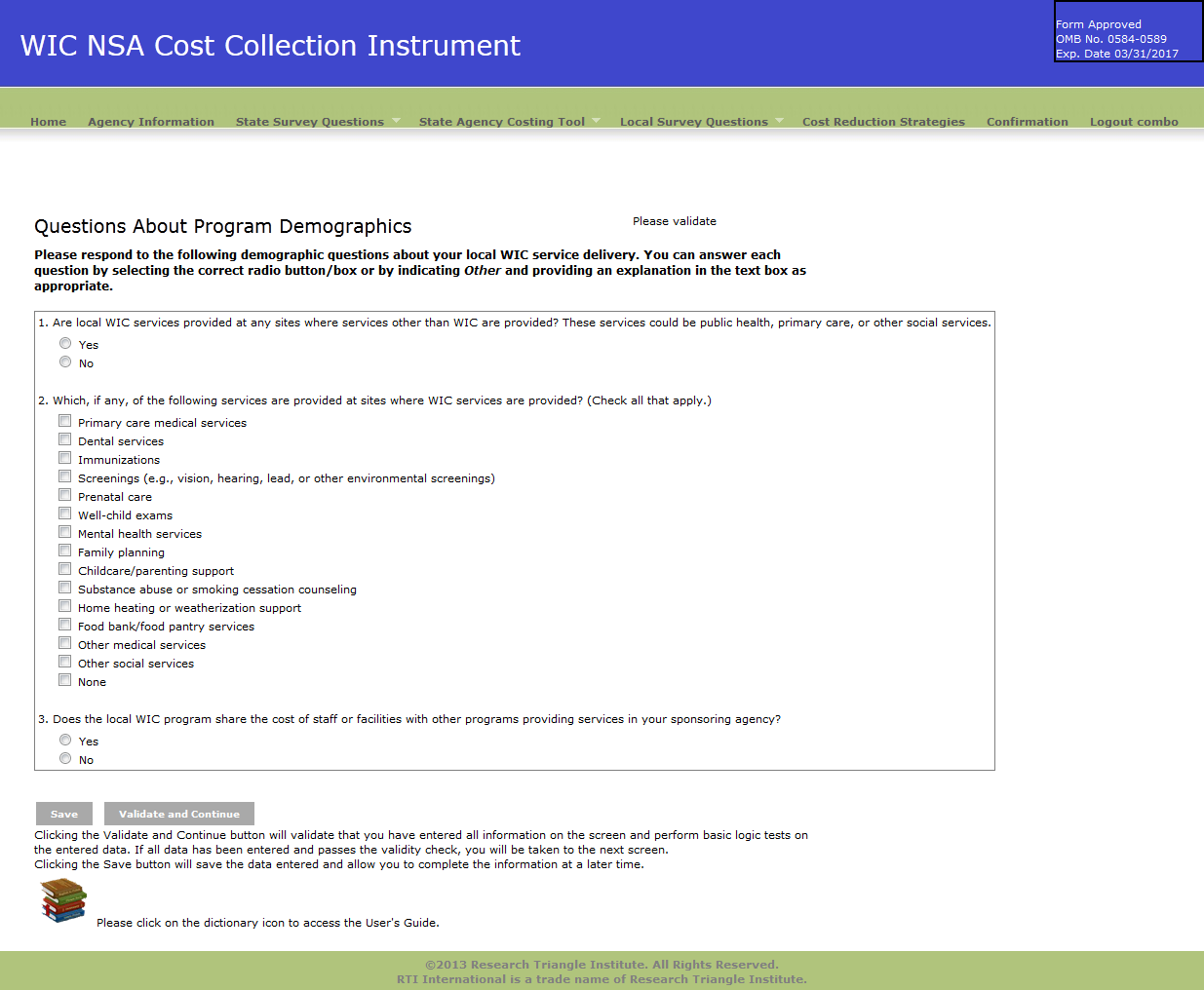 Exhibit 13: Local Services Provided Questions Screen 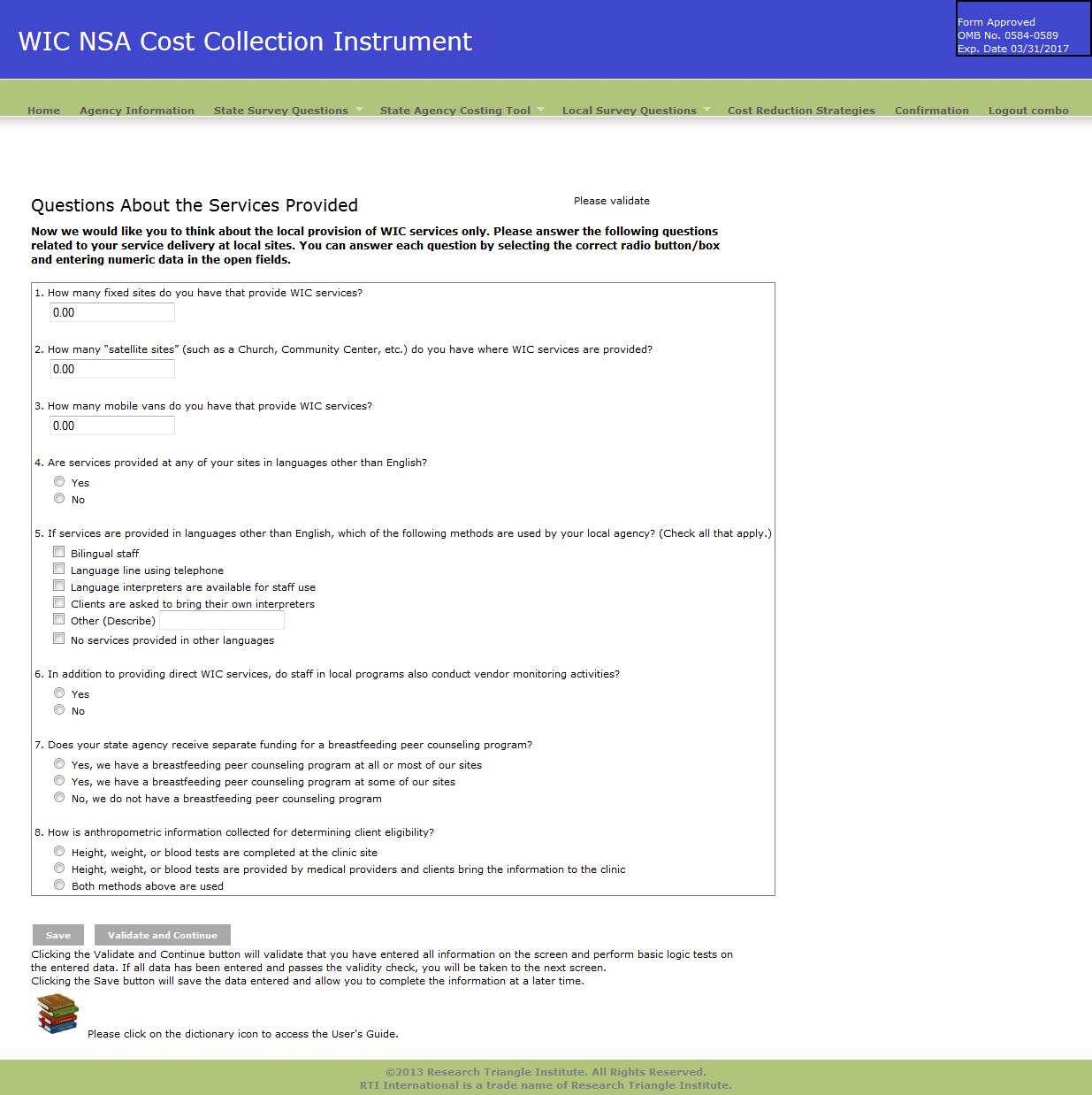 Exhibit 14: Local Change in Costs Questions Screen 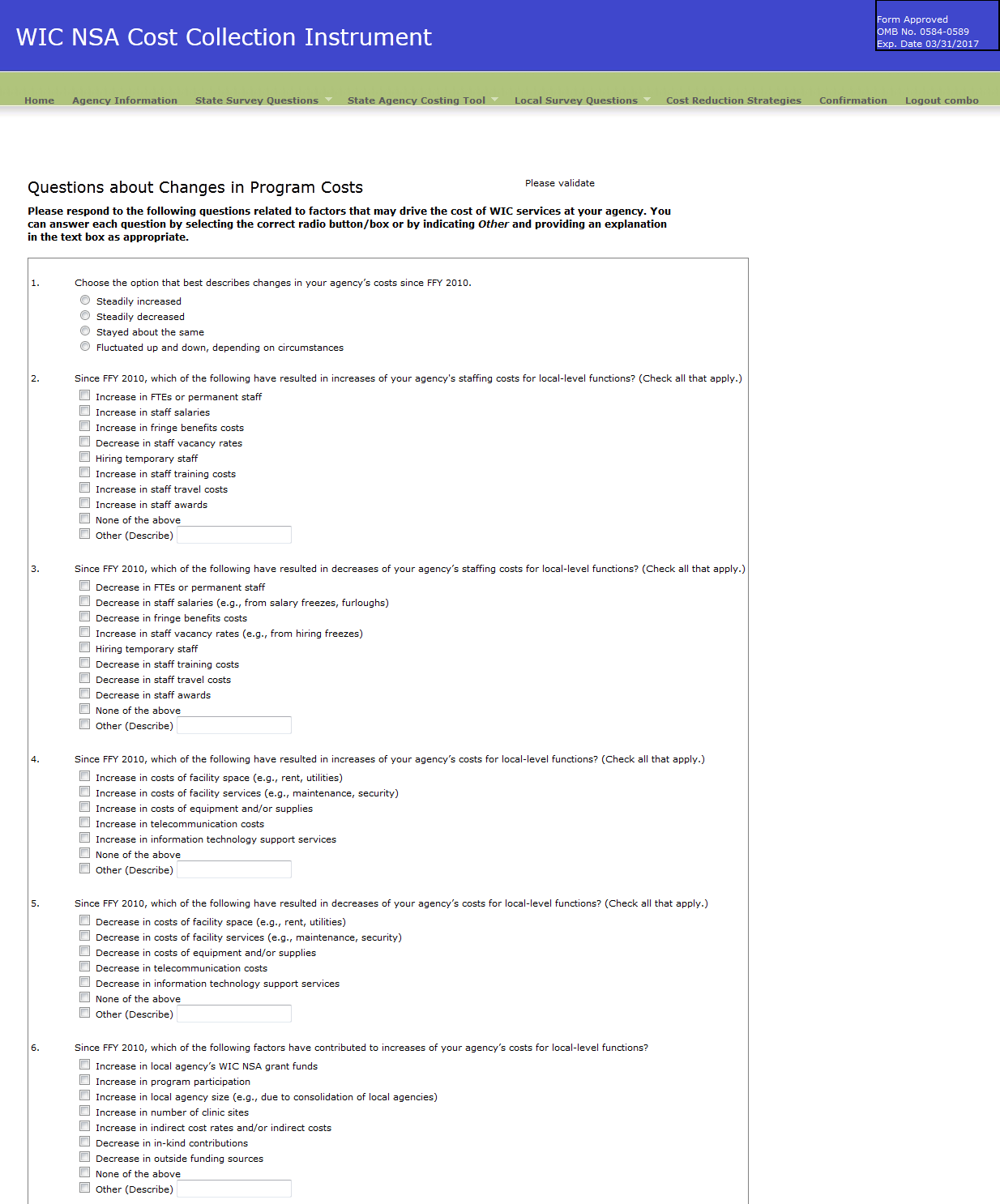 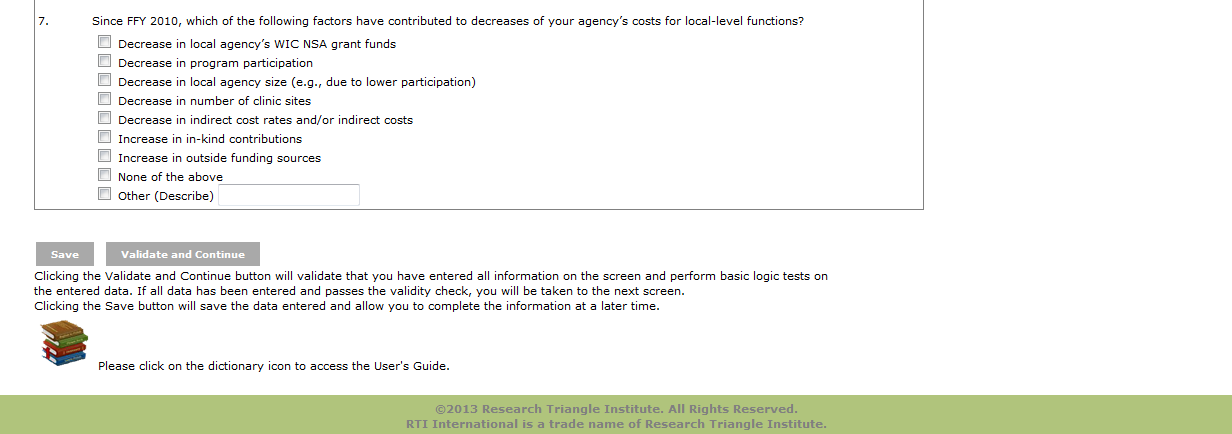 Exhibit 15: Cost Reduction Strategies 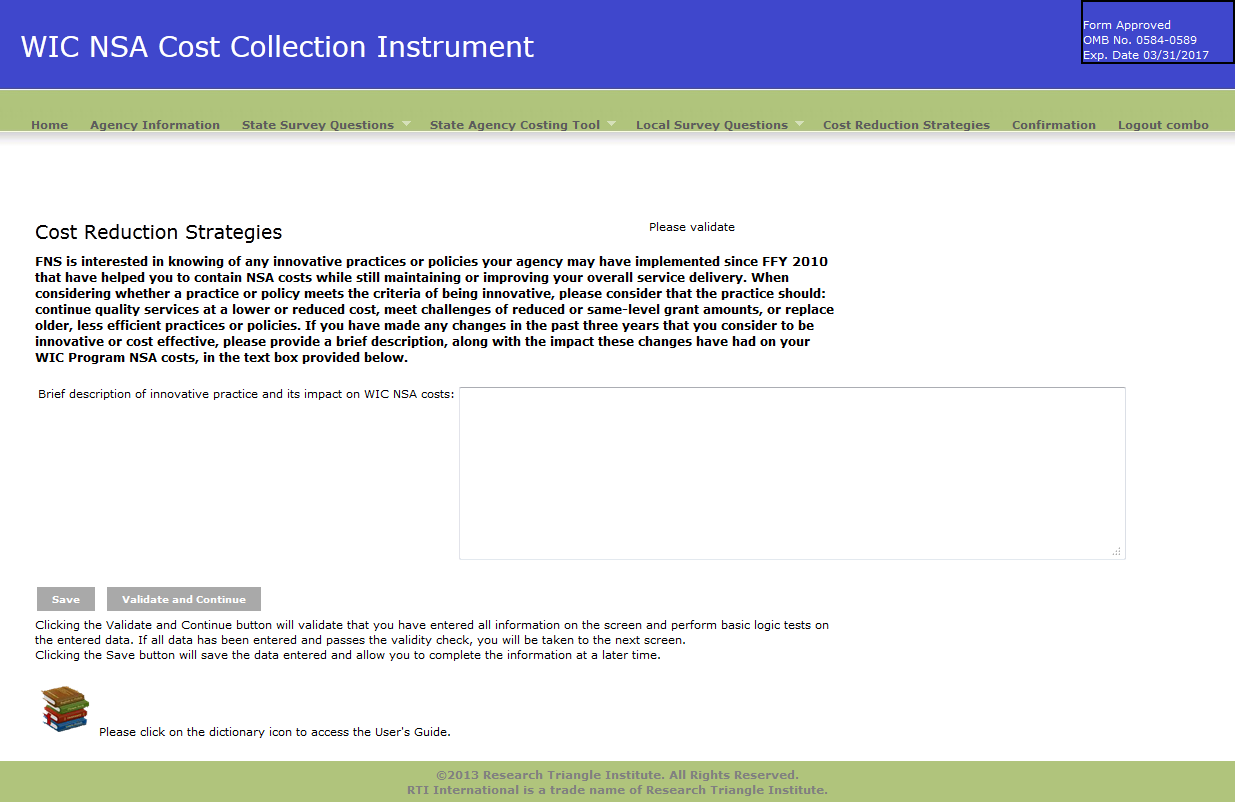  Exhibit 16: Confirmation Screen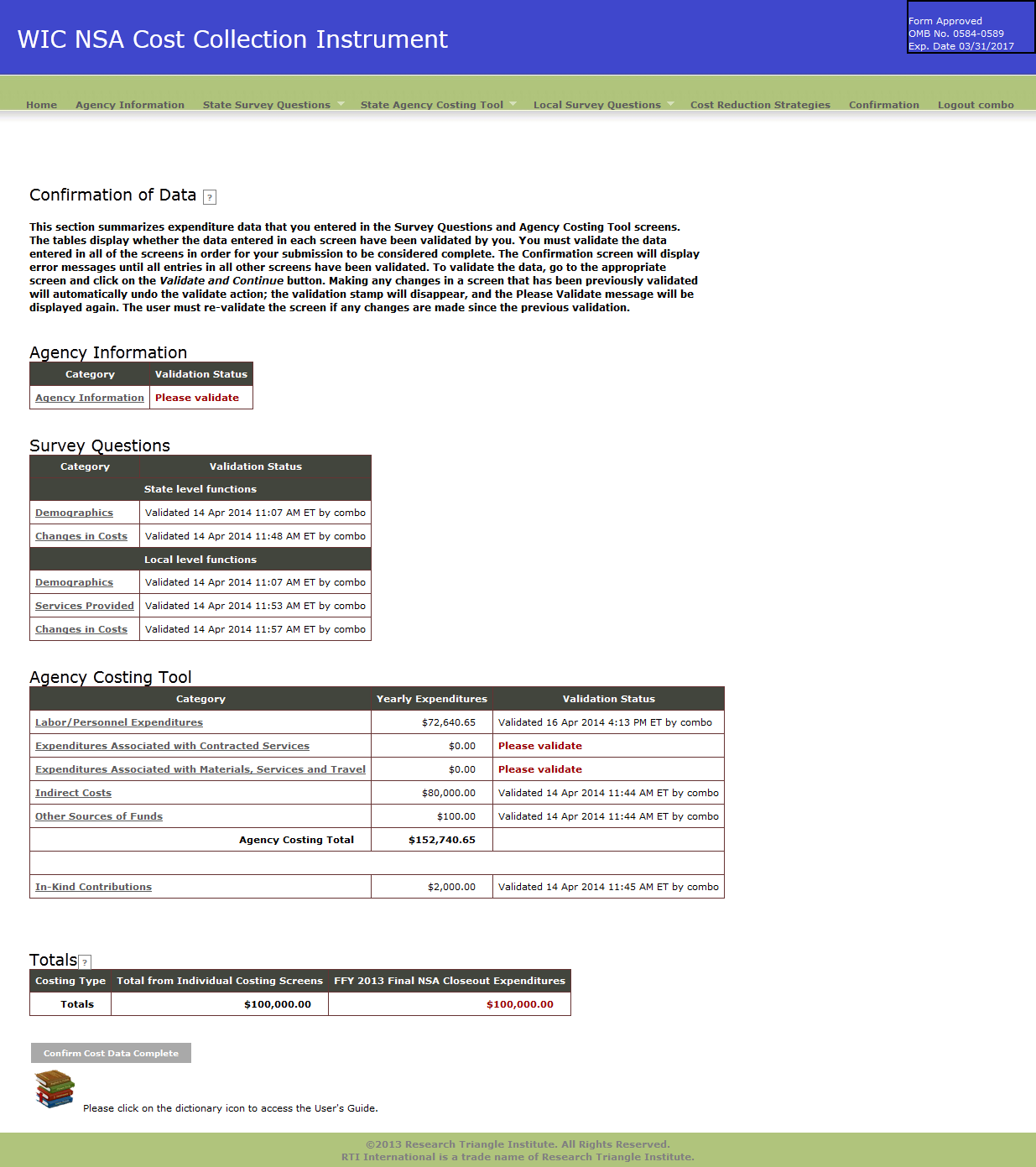 